Příloha č. 5.3 – Evidence pracovních ochranných prostředků – vzor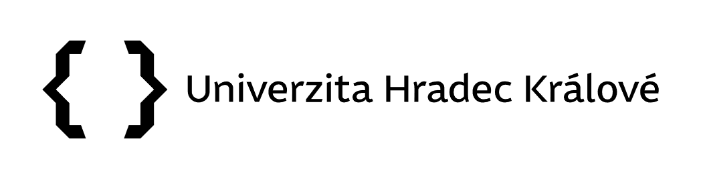 Evidenční list OOPPEvidenční list OOPPEvidenční list OOPPEvidenční list OOPPEvidenční list OOPPEvidenční list OOPPEvidenční list OOPPEvidenční list OOPPEvidenční list OOPPEvidenční list OOPPJméno a příjmení:Jméno a příjmení:Jméno a příjmení:Funkce:StřediskoPoskytované OOPPPoskytované OOPPPoskytované OOPPVýdejVýdejVýdejVýdejVýdejVýdejVráceníVráceníZáznam o předčasném zničení OOPPDatumDruh OOPPUžitná dobaUžitná dobaPodpis pracovníkaPodpis pracovníkaDatum Podpis skladníkaZáznam o předčasném zničení OOPP